			Robotique Nanterre 92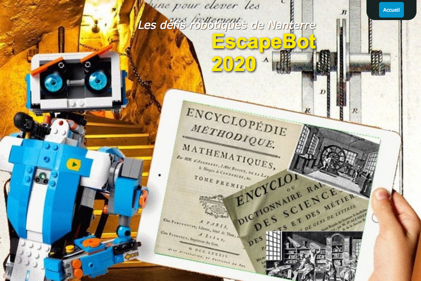 Objectif(s) :  À partir de la dalle orange n°3, le robot Lo-Li doit :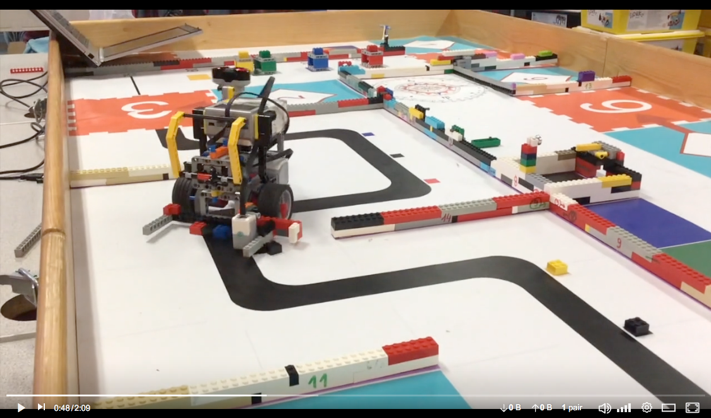 Se déplacer en suivant la ligne noire du labyrinthe  jusqu’à la dalle bleue n°3 et ramasser les pixels. 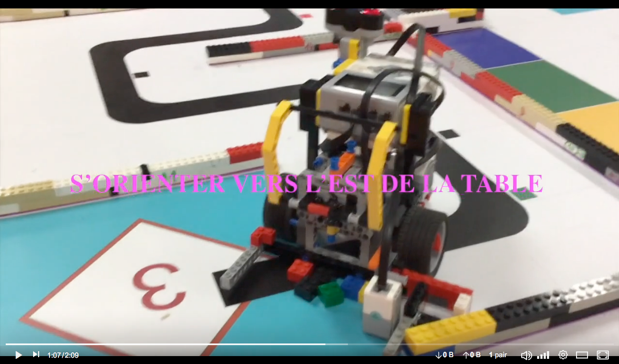 S’orienter vers l’Est de la table.  Action (s) manuelle(s) optionnelle(s) - Ne pas oublier de déposer les pixels sur le robot !J’écris/Je dicte le programme de     LEGO………. avec des phrases :Je dessine/Je code/J’écris le programme de LEGO……….      :                                           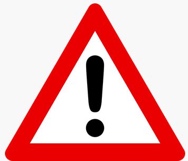 Je pense à nommer et enregistrer mon programme :Je filme et publie la vidéo de la mission accomplie : 